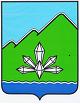 АДМИНИСТРАЦИЯ  ДАЛЬНЕГОРСКОГО ГОРОДСКОГО ОКРУГАПРИМОРСКОГО КРАЯПОСТАНОВЛЕНИЕ_______________                               г. Дальнегорск                                       № ______О внесении изменений в административный регламентпредоставления администрацией Дальнегорскогогородского округа муниципальной услуги «Приёмдокументов, необходимых для согласованияперепланировки и (или) переустройства жилого(нежилого) помещения, а так же выдача соответствующихрешений о согласовании или об отказе», утвержденный 
постановлением администрации Дальнегорского 
городского округа от 29.06.2016 № 377-паВ соответствии с Федеральными законами от 06.10.2003 № 131-ФЗ «Об общих принципах организации местного самоуправления в Российской Федерации»,  от  03.07.2016 № 361-ФЗ «О внесении изменений в отдельные законодательные акты Российской Федерации и признании утратившими силу отдельных законодательных актов (положений законодательных актов) Российской Федерации», руководствуясь Уставом Дальнегорского городского округа, администрация Дальнегорского городского округа ПОСТАНОВЛЯЕТ: 1. Внести в административный регламент предоставления муниципальной услуги «Приём документов, необходимых для согласования перепланировки и (или) переустройства жилого (нежилого) помещения, а так же выдача соответствующих решений о согласовании или об отказе», утвержденный постановлением администрации Дальнегорского городского округа от 29.06.2016 № 377-па «Об утверждении административного регламента по предоставлению муниципальной   услуги «Приём   документов, необходимых   для    согласования перепланировки и (или) переустройства жилого (нежилого) помещения,    а так жевыдача соответствующих решений о согласовании или об отказе», следующие изменения:в пунктах 2.7, 3.2 слова «Единый государственный реестр прав на недвижимое имущество и сделок с ним» в соответствующем падеже заменить словами «Единый государственный реестр недвижимости» в соответствующем падеже.2. Опубликовать настоящее постановление в газете «Трудовое слово» и разместить на официальном интернет – сайте Дальнегорского городского округа.И.о. Главы  Дальнегорскогогородского округа                                                                         	       В.Н. Колосков